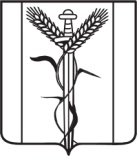 СОВЕТКРАСНОАРМЕЙСКОГО СЕЛЬСКОГО ПОСЕЛЕНИЯ        ЕЙСКОГО РАЙОНАРЕШЕНИЕ                                                       пос. КомсомолецО внесении изменений в решение Совета Красноармейского сельского поселения Ейского района от 8 декабря 2023 года № 151 «О бюджете Красноармейского сельского поселения Ейского района на 2024 год»В   соответствии   со статьей   26  Устава   Красноармейского сельского  поселения   Ейского  района Совет Красноармейского сельского поселения    Ейского района  РЕШИЛ:1. Внести   в  решение Совета Красноармейского сельского поселения Ейского района от 8 декабря 2023 года № 151 «О бюджете Красноармейского сельского поселения Ейского района на 2024 год» следующие изменения:1) в пункте 1:в подпункте 1 слова «в сумме 31 579,3 тыс. рублей» заменить словами «в сумме 31 625,3 тыс. рублей»;в подпункте 2 слова «в сумме 26 132,3 тыс. рублей» заменить словами «в сумме 32 260,3 тыс. рублей»;в подпункте 4 слова «профицит бюджета поселения на 2024 год в сумме 5 447,0 тыс. рублей» заменить словами «дефицит бюджета поселения на 2024 год в сумме 635,0 тыс. рублей»;2)  в пункте 12 слова «в сумме 5 417,4 тыс. рублей» заменить словами  «в сумме 6 943,0 тыс. рублей»;3) дополнить пунктами 23(1), 23(2) следующего содержания: «23(1). Увеличить размеры денежного вознаграждения лиц, замещающих муниципальные должности администрации Красноармейского сельского поселения Ейского района, а также размеры месячных окладов муниципальных служащих администрации Красноармейского сельского поселения Ейского района в соответствии с замещаемыми ими должностями муниципальной службы администрации Красноармейского сельского поселения Ейского района и размеры месячных окладов муниципальных служащих администрации Красноармейского сельского поселения Ейского района в соответствии с присвоенными им классными чинами муниципальной службы администрации Красноармейского сельского поселения Ейского района с 1 февраля 2024 года на 10,0 процента.23(2). Предусмотреть бюджетные ассигнования в целях повышения в пределах компетенции органов местного самоуправления Красноармейского сельского поселения Ейского района, установленной законодательством Российской Федерации и Краснодарского края, заработной платы (должностных окладов) работников муниципальных учреждений Красноармейского сельского поселения Ейского района (за исключением отдельных категорий работников, оплата труда которых повышается согласно пункту 23 настоящего решения) с 1 февраля 2024 года на 10,0  процентов.»;4) приложения № 1-8 к решению Совета Красноармейского сельского поселения Ейского района от 8 декабря 2023 года № 151 «О бюджете Красноармейского сельского поселения Ейского района на 2024 год» изложить в следующей редакции:Приложение № 1к решению Совета Красноармейского сельского поселения Ейского района «О внесении изменений в решение Совета Красноармейского сельского поселения Ейского района от 8 декабря 2023 года № 151 «О бюджете Красноармейского сельского поселения Ейского района на 2024 год»от  ______________  № ___Объем поступлений доходов в бюджет Красноармейскогосельского поселения Ейского района на 2024 год* По видам и подвидам доходов, входящим в соответствующий группировочный код бюджетной классификации, зачисляемым в бюджет поселения в соответствии с законодательством Российской Федерации.Приложение № 2к решению Совета Красноармейского сельского поселения Ейского района «О внесении изменений в решение Совета Красноармейского сельского поселения Ейского района от 8 декабря 2023 года № 151 «О бюджете Красноармейского сельского поселения Ейского района на 2024 год»от  ______________  № ___Безвозмездные поступления из бюджетов других уровней в бюджет Красноармейского сельского поселения в 2024 году(тыс. рублей)Приложение № 3к решению Совета Красноармейского сельского поселения Ейского района «О внесении изменений в решение Совета Красноармейского сельского поселения Ейского района от 8 декабря 2023 года № 151 «О бюджете Красноармейского сельского поселения Ейского района на 2024 год»от  ______________  № ___Распределение бюджетных ассигнований бюджета Красноармейского сельского поселения Ейского района по разделам и подразделам классификации расходов бюджетов Российской Федерации на 2024 годПриложение № 4к решению Совета Красноармейского сельского поселения Ейского района «О внесении изменений в решение Совета Красноармейского сельского поселения Ейского района от 8 декабря 2023 года № 151 «О бюджете Красноармейского сельского поселения Ейского района на 2024 год»от  ______________  № ___Распределение бюджетных ассигнований бюджета Красноармейского сельского поселения Ейского района по целевым статьям (муниципальных программам и непрограммным направлениям деятельности) группам видов расходов классификации расходов бюджетов на 2024 годПриложение № 5к решению Совета Красноармейского сельского поселения Ейского района «О внесении изменений в решение Совета Красноармейского сельского поселения Ейского района от 8 декабря 2023 года № 151 «О бюджете Красноармейского сельского поселения Ейского района на 2024 год»от  ______________  № ___Ведомственная структура расходов бюджета Красноармейского сельского поселения Ейского района на 2024 год по главным распорядителям бюджетных средств, разделам, подразделам и целевым статьям (муниципальным программным и непрограммным направлениям деятельности), группам видов расходов, классификации расходов бюджетов Приложение № 6к решению Совета Красноармейского сельского поселения Ейского района «О внесении изменений в решение Совета Красноармейского сельского поселения Ейского района от 8 декабря 2023 года № 151 «О бюджете Красноармейского сельского поселения Ейского района на 2024 год»от  ______________  № ___Источники внутреннего финансирования дефицита бюджета Красноармейского сельского поселения Ейского района, перечень статей источников финансирования дефицита бюджета на 2024 год(тыс. руб.)Приложение № 7к решению Совета Красноармейского сельского поселения Ейского района «О внесении изменений в решение Совета Красноармейского сельского поселения Ейского района от 8 декабря 2023 года № 151 «О бюджете Красноармейского сельского поселения Ейского района на 2024 год»от  ______________  № ___ОБЪЕМ бюджетных ассигнований муниципального дорожного фонда Красноармейского сельского поселения Ейского района на 2024 годПриложение № 8к решению Совета Красноармейского сельского поселения Ейского района «О внесении изменений в решение Совета Красноармейского сельского поселения Ейского района от 8 декабря 2023 года № 151 «О бюджете Красноармейского сельского поселения Ейского района на 2024 год»от  ______________  № ___ПЕРЕЧЕНЬмуниципальных программ и объемы бюджетных ассигнований из бюджета Красноармейского сельского поселения, предусмотренные на их реализацию в 2024 году(тыс. руб.)Глава Красноармейского сельского поселения Ейского района                                                                Ю.С. ДубовкаПОЯСНИТЕЛЬНАЯ ЗАПИСКАк решению Совета Красноармейского сельского поселения Ейского района «О внесении изменений в решение Совета Красноармейского сельского поселения Ейского района от 8 декабря  2023 года № 151 «О бюджете Красноармейского сельского поселения Ейского района на 2024 год»Настоящий проект решения выносится на рассмотрение Совета Красноармейского сельского поселения на основании Положения «О бюджетном устройстве в Красноармейском сельском поселении Ейского района».В соответствии с Законом Краснодарского края от 23.12.2022 г. № 4825-КЗ «О краевом бюджете на 2023 год и на плановый период 2024 и 2025 годов» предусмотрено увеличение субвенций на осуществление полномочий по первичному воинскому учету на территориях, где отсутствуют военные комиссариаты в сумме 46,0 тыс. руб. Уточненное назначение составит 354,7 тыс. руб.  В связи с этим доходная часть бюджета составит 31 625,3  тыс. руб.           За счет источников внутреннего финансирования дефицита бюджета объем расходов бюджета поселения увеличен на 6 128,0 тыс. рублей. Остатки средств дорожного фонда  необходимо уточнить на подраздел 0409 «Дорожное хозяйство» в сумме 1 525,6 тыс. рублей. По предложению Главного распорядителя бюджетных средств предлагается бюджетные ассигнования в сумме 4 602,4 тыс. рублей  распределить следующим образом:на подраздел  0107 целевая статья 9910011110 в сумме 256,4 тыс. рублей для проведения выборов депутатов Совета Красноармейского сельского поселения Ейского района;на подраздел  0203 целевая статья 9910051180 в сумме 46,0 тыс. рублей для выплаты заработной платы;на подраздел 0503 целевая статья 4310117040 в сумме 3 000,0 тыс. рублей для оплаты работ по благоустройству территории сельского поселения;на подраздел 0505 целевая статья 4310100590 в сумме 300,0 тыс.рублей на повышение оплаты труды в связи с изменением МРОТа;на подраздел 0801 целевая статья 4410110000 в сумме 1 000,0 тыс. рублей на доведения уровня оплаты труда сотрудников МУ «СДК п.Комсомолец» до среднекраевого уровня.В связи с этим расходная часть бюджета увеличится и составит 32 260,3  тыс. руб.В связи с вышеизложенным необходимо внести изменения в приложения № 1-8  к решению.Начальник финансового отдела                                                     Е.А. Буряченкоот16 февраля 2024 г.     №КодКодНаименование групп, подгрупп, статей, подстатей, элементов, программ (подпрограмм), кодов экономической классификации доходовСумма (тыс.руб.)1 00 00000 00 0000 0001 00 00000 00 0000 000Налоговые и неналоговые доходы -всего26 863,4Налоговые доходы - всего11 617,41 01 02000 01 0000 1101 01 02000 01 0000 110Налог на доходы физических лиц3 000,01 03 02000 01 0000 1101 03 02000 01 0000 110Акцизы по подакцизным товарам (продукции), производимым на территории Российской Федерации2 417,4в том числе:в том числе:в том числе:2 417,41 03 02230 01 0000 110
Доходы от уплаты акцизов на дизельное топливо, зачисляемые в консолидированные бюджеты субъектов Российской ФедерацииДоходы от уплаты акцизов на дизельное топливо, зачисляемые в консолидированные бюджеты субъектов Российской Федерации2 417,41 03 02240 01 0000 110Доходы от уплаты акцизов на моторные масла для дизельных и (или) карбюраторных (инжекторных) двигателей, зачисляемые в консолидированные бюджеты субъектов Российской ФедерацииДоходы от уплаты акцизов на моторные масла для дизельных и (или) карбюраторных (инжекторных) двигателей, зачисляемые в консолидированные бюджеты субъектов Российской Федерации2 417,41 03 02250 01 0000 110Доходы от уплаты акцизов на автомобильный бензин, производимый на территории Российской Федерации, зачисляемые в консолидированные бюджеты субъектов Российской ФедерацииДоходы от уплаты акцизов на автомобильный бензин, производимый на территории Российской Федерации, зачисляемые в консолидированные бюджеты субъектов Российской Федерации2 417,41 03 02260 01 0000 110Доходы от уплаты акцизов на прямогонный бензин, производимый на территории Российской Федерации, зачисляемые в консолидированные бюджеты субъектов Российской ФедерацииДоходы от уплаты акцизов на прямогонный бензин, производимый на территории Российской Федерации, зачисляемые в консолидированные бюджеты субъектов Российской Федерации2 417,41 05 03000 01 0000 110Единый сельскохозяйственный налог Единый сельскохозяйственный налог 1 900,01 06 01030 10 0000 110Налог на имущество физических лиц, взимаемый по ставкам, применяемым к объектам налогообложения, расположенным в границах сельских поселенийНалог на имущество физических лиц, взимаемый по ставкам, применяемым к объектам налогообложения, расположенным в границах сельских поселений1 000,01 06 06000 10 0000 110Земельный налогЗемельный налог3 300,0Неналоговые доходы – всегоНеналоговые доходы – всего15 246,01 11 05025 10 0000 120Доходы, получаемые в виде арендной платы, а также средства от продажи права на заключение договоров аренды за земли, находящиеся в собственности сельских поселений (за исключением земельных участков муниципальных бюджетных и автономных учреждений)Доходы, получаемые в виде арендной платы, а также средства от продажи права на заключение договоров аренды за земли, находящиеся в собственности сельских поселений (за исключением земельных участков муниципальных бюджетных и автономных учреждений)15 150,01 11 05 035 10 0000 120Доходы от сдачи в аренду имущества, находящегося в оперативном управлении органов управления сельских поселений и созданных ими учреждений (за исключением имущества муниципальных бюджетных и автономных учреждений)Доходы от сдачи в аренду имущества, находящегося в оперативном управлении органов управления сельских поселений и созданных ими учреждений (за исключением имущества муниципальных бюджетных и автономных учреждений)96,02 00 00000 00 0000 000Безвозмездные поступления-всегоБезвозмездные поступления-всего4 761,92 02 15001 10 0000 150Дотации бюджетам сельских поселений на выравнивание бюджетной обеспеченности из бюджета субъекта Российской ФедерацииДотации бюджетам сельских поселений на выравнивание бюджетной обеспеченности из бюджета субъекта Российской Федерации3 555,82 02 16001 10 0000 150Дотации бюджетам сельских поселений на выравнивание бюджетной обеспеченности из бюджетов муниципальных районовДотации бюджетам сельских поселений на выравнивание бюджетной обеспеченности из бюджетов муниципальных районов847,62 02 35118 10 0000 150Субвенции бюджетам сельских поселений на осуществление первичного воинского учета органами местного самоуправления поселений, муниципальных и городских округовСубвенции бюджетам сельских поселений на осуществление первичного воинского учета органами местного самоуправления поселений, муниципальных и городских округов354,72 02 30024 10 0000 150Субвенции бюджетам сельских поселений на выполнение передаваемых полномочий субъектов Российской ФедерацииСубвенции бюджетам сельских поселений на выполнение передаваемых полномочий субъектов Российской Федерации3,8Всего доходовВсего доходов31 625,3КодНаименование доходаНаименование доходаСумма2 00 00000 00 0000 000Безвозмездные поступленияБезвозмездные поступления4 761,92 02 00000 00 0000 000Безвозмездные поступления от других бюджетов бюджетной системы РФБезвозмездные поступления от других бюджетов бюджетной системы РФ4 761,92 02 10000 00 0000 1502 02 10000 00 0000 150Дотации бюджетам бюджетной системы Российской Федерации4 403,42 02 15001 10 0000 1502 02 15001 10 0000 150Дотации бюджетам сельских поселений на выравнивание бюджетной обеспеченности из бюджета субъекта Российской Федерации3 555,82 02 16001 10 0000 1502 02 16001 10 0000 150Дотации бюджетам сельских поселений на выравнивание бюджетной обеспеченности из бюджетов муниципальных районов847,62 02 30000 00 0000 150Субвенции от других бюджетов бюджетной системы Российской ФедерацииСубвенции от других бюджетов бюджетной системы Российской Федерации358,52 02 35118 10 0000 150Субвенции бюджетам сельских поселений на осуществление первичного воинского учета органами местного самоуправления поселений, муниципальных и городских округовСубвенции бюджетам сельских поселений на осуществление первичного воинского учета органами местного самоуправления поселений, муниципальных и городских округов354,72 02 30024 10 0000 150Субвенции бюджетам сельских поселений на выполнение передаваемых полномочий субъектов РоссийскойСубвенции бюджетам сельских поселений на выполнение передаваемых полномочий субъектов Российской3,8НаименованиеР3ПРПРСумма (тыс.руб.)Всего расходов32 260,3в том числе:1Общегосударственные вопросы0101006 082,6Функционирование высшего должностного лица муниципального образования0101021 200,0Функционирование местных администраций 0101043 803,8Обеспечение деятельности финансовых, налоговых и таможенных органов и органов финансового (финансово-бюджетного) надзора01010625,0Обеспечение проведения выборов и референдумов010107256,4Резервные фонды0101115,0Другие общегосударственные вопросы010113792,42Национальная оборона020200354,7Мобилизационная и вневойсковая подготовка020203354,73Национальная безопасность и правоохранительная деятельность030300300,0Защита населения и территории от чрезвычайных ситуаций природного и техногенного характера, пожарная безопасность030310100,0Другие вопросы в области национальной безопасности и правоохранительной деятельности030314200,04Национальная экономика0404006 943,0Дорожное хозяйство 0404096 943,05Жилищно-коммунальное хозяйство05050010 510,0Благоустройство0505038 010,0Другие вопросы в области жилищно-коммунального хозяйства0505052 500,06Образование07070010,0Молодежная политика и оздоровление детей07070710,07Культура и кинематография0808008 000,0Культура0808018 000,08Физическая культура и спорт11110060,0Физическая культура 11110160,0НаименованиеЦСРЦСРЦСРЦСРВРСумма (тыс.руб)Всего расходов32 260,3Администрация Красноармейского сельского поселения Общегосударственные вопросы6 082,6Функционирование высшего должностного лица субъекта Российской Федерации и муниципального образования1 200,0Обеспечение деятельности высшего органа исполнительной власти муниципального образования51000000001 200,0Глава муниципального образования51100000001 200,0Расходы на обеспечение функций органов местного самоуправления51100001901 200,0Расходы на выплаты персоналу в целях обеспечения выполнения функций государственными (муниципальными) органами, казенными учреждениями, органами управления государственными внебюджетными фондами51100001901001 200,0Функционирование Правительства Российской Федерации, высших исполнительных органов государственной власти субъектов Российской Федерации, местных администраций3 803,8Обеспечение деятельности администрации муниципального образования5200000003 803,8Обеспечение функционирования администрации муниципального образования52100000003 800,0Расходы на обеспечение функций органов местного самоуправления52100001903 800,0Расходы на выплаты персоналу в целях обеспечения выполнения функций государственными (муниципальными) органами, казенными учреждениями, органами управления государственными внебюджетными фондами52100001901003 610,0Закупка товаров, работ и услуг для государственных (муниципальных) нужд5210000190200140,0Иные бюджетные ассигнования521000019080050,0Осуществление отдельных государственных полномочий по образованию и организации и организации деятельности административных комиссий52500000003,8Осуществление отдельных полномочий Краснодарского края по образованию и организации деятельности административных комиссий52500601903,8Закупка товаров, работ и услуг для государственных (муниципальных) нужд52500601902003,8Обеспечение деятельности финансовых, налоговых и таможенных органов и органов финансового (финансово-бюджетного) надзора25,0Обеспечение деятельности контрольно-счетной палаты530000000025,0Контрольно-счетная палата532000000025,0Расходы на обеспечение функций органов местного самоуправления532000019025,0Межбюджетные трансферты532000019050025,0Обеспечение проведения выборов и референдумов256,4Непрограммные расходы органов местного самоуправления9900000000256,4Непрограммные расходы 9910000000256,4Проведение выборов в Совет Красноармейского сельского поселения Ейского района9910011110256,4Иные бюджетные ассигнования9910011110800256,4Резервные фонды5,0Обеспечение деятельности администрации муниципального образования52000000005,0Финансовое обеспечение непредвиденных расходов52300000005,0Резервный фонд администрации52300110505,0Иные бюджетные ассигнования52300110508005,0Другие общегосударственные вопросы792,4Муниципальная программа Красноармейского сельского поселения Ейского района «Совершенствование и повышение эффективности использования информационно- коммуникационных технологий, обеспечение эффективности и безопасности деятельности органов местного самоуправления»4400000000600,0Отдельные мероприятия муниципальной программы4410000000600,0Повышение качества и эффективности муниципального управления4410100000600,0Реализация мероприятий муниципальной программы4410110000600,0Закупка товаров, работ и услуг для государственных (муниципальных) нужд4410110000200600,0Непрограммные расходы органов местного самоуправления990000000092,4Непрограммные расходы991000000092,4Поддержка территориального общественного самоуправления991001705092,4Социальное обеспечение и иные выплаты населению991001705030092,4Управление имуществом6300000000100,0Управление муниципальным имуществом6310000000100,0Управление муниципальным имуществом, связанное с оценкой недвижимости, признанием прав и регулированием отношений по муниципальной собственности6310017160100,0Закупка товаров, работ и услуг для государственных (муниципальных) нужд6310017160200100,0Национальная оборона354,7Мобилизационная и вневойсковая подготовка354,7Непрограммные расходы органов местного самоуправления9900000000354,7Непрограммные расходы 9910000000354,7Субвенции на осуществление первичного воинского учета на территориях, где отсутствуют военные комиссариаты9910051180354,7Расходы на выплаты персоналу в целях обеспечения выполнения функций государственными (муниципальными) органами, казенными учреждениями, органами управления государственными внебюджетными фондами9910051180100354,7Национальная безопасность и правоохранительная деятельность300,0Защита населения и территории от чрезвычайных ситуаций природного и техногенного характера, пожарная безопасность200,0Муниципальная программа Красноармейского сельского поселения Ейского района "Обеспечение безопасности населения"47000200,0Защита от чрезвычайных ситуаций4720000000200,0Обеспечение эффективного предупреждения и ликвидации чрезвычайных ситуаций природного и техногенного характера, повышение уровня общественной безопасности4720100000200,0Реализация мероприятий муниципальной программы4720110000200,0Закупки товаров, работ и услуг для государственных (муниципальных) нужд4720110000200200,0Другие вопросы в области национальной безопасности и правоохранительной деятельности100,0Муниципальная программа Красноармейского сельского поселения Ейского района "Обеспечение безопасности населения" 47000100,0Пожарная безопасность 4710000000100,0Обеспечение первичных мер пожарной безопасности, пропаганда среди населения вопросов противопожарной безопасности4710100000100,0Реализация мероприятий муниципальной программы4710110000100,0Закупки товаров, работ и услуг для государственных (муниципальных) нужд4710110000200100,0Национальная экономика6 943,0Дорожное хозяйство (дорожные фонды)6 943,0Муниципальная программа Красноармейского сельского поселения Ейского района «Совершенствование и содержание дорожной инфраструктуры» 42000000006 943,0Отдельные мероприятия муниципальной программы42100000006 943,0Финансовое обеспечение мероприятий по улучшению качества уличной и дорожной сети42101000006 943,0Реализация мероприятий муниципальной программы42101100006 943,0Закупка товаров, работ и услуг для государственных (муниципальных) нужд42101100002006 943,0Жилищно-коммунальное хозяйство10 510,0Благоустройство8 010,0Муниципальная программа Красноармейского сельского поселения Ейского района «Развитие жилищно-коммунального хозяйства» 43000000008 010,0Отдельные мероприятия муниципальной программы43100000008 010,0Комплексное решение вопросов благоустройства территории населенных пунктов43101000008 010,0Уличное освещение4310117010910,0Закупка товаров, работ и услуг для государственных (муниципальных) нужд4310117010200910,0Озеленение4310117020100,0Закупка товаров, работ и услуг для государственных (муниципальных) нужд4310117020200100,0Прочие мероприятия по благоустройству43101170407 000,0Закупка товаров, работ и услуг для государственных (муниципальных) нужд43101170402007 000,0Другие вопросы в области жилищно-коммунального хозяйства2 500,0Муниципальная программа Красноармейского сельского поселения Ейского района «Развитие жилищно-коммунального хозяйства» 43000000002 500,0Отдельные мероприятия муниципальной программы43100000002 500,0Комплексное решение вопросов благоустройства территории населенных пунктов43101000002 500,0Расходы на обеспечение деятельности (оказание услуг) муниципальных учреждений43101005902 500,0Предоставление субсидий бюджетным, автономным учреждениям и иным некоммерческим организациям43101005906002 500,0Образование10,0Молодежная политика и оздоровление детей10,0Муниципальная программа Красноармейского сельского поселения Ейского района «Молодёжь» 460000000010,0Отдельные мероприятия муниципальной программы461000000010,0Обеспечение условий для развития творческих способностей, организации и проведения молодежных конкурсов461010000010,0Реализация мероприятий муниципальной программы461011000010,0Закупка товаров, работ и услуг для государственных (муниципальных) нужд461011000020010,0Культура и кинематография8 000,0Культура8 000,0Муниципальная программа Красноармейского сельского поселения Ейского района «Развитие культуры» 41000000008 000,0Отдельные мероприятия муниципальной программы41000000008 000,0Финансовое обеспечение мероприятий направленных на развитие культуры, повышение качества культурно-досугового обслуживания населения41101000008 000,0Расходы на обеспечение деятельности (оказание услуг) муниципальных учреждений41101005907 997,0Предоставление субсидий бюджетным, автономным учреждениям и иным некоммерческим организациям41101005906007 997,0Компенсация расходов на оплату жилых помещений, отопления и освещения работникам муниципальных учреждений, проживающим и работающим в сельской местности41101100203,0Предоставление субсидий бюджетным, автономным учреждениям и иным некоммерческим организациям41101100206003,0Физическая культура и спорт60,0Физическая культура60,0Муниципальная программа Красноармейского сельского поселения Ейского района «Развитие физической культуры и спорта» 450000000060,0Отдельные мероприятия муниципальной программы451000000060,0Обеспечение условий для систематических занятий физической культурой и спортом451010000060,0Реализация мероприятий муниципальной программы451011000060,0Закупка товаров, работ и услуг для государственных (муниципальных) нужд451011000020060,0НаименованиеВедВедРЗПРЦСРЦСРЦСРЦСРВРСумма (тыс.руб)Сумма (тыс.руб)Всего расходов32 260,332 260,3Администрация Красноармейского сельского поселения Общегосударственные вопросы992992016 082,66 082,6Функционирование высшего должностного лица субъекта Российской Федерации и муниципального образования99299201021 200,01 200,0Обеспечение деятельности высшего органа исполнительной власти муниципального образования992992010251000000001 200,01 200,0Глава муниципального образования992992010251100000001 200,01 200,0Расходы на обеспечение функций органов местного самоуправления992992010251100001901 200,01 200,0Расходы на выплаты персоналу в целях обеспечения выполнения функций государственными (муниципальными) органами, казенными учреждениями, органами управления государственными внебюджетными фондами992992010251100001901001 200,01 200,0Функционирование Правительства Российской Федерации, высших исполнительных органов государственной власти субъектов Российской Федерации, местных администраций99299201043 803,83 803,8Обеспечение деятельности администрации муниципального образования99299201045200000003 803,83 803,8Обеспечение функционирования администрации муниципального образования992992010452100000003 800,03 800,0Расходы на обеспечение функций органов местного самоуправления992992010452100001903 800,03 800,0Расходы на выплаты персоналу в целях обеспечения выполнения функций государственными (муниципальными) органами, казенными учреждениями, органами управления государственными внебюджетными фондами992992010452100001901003 610,03 610,0Закупка товаров, работ и услуг для государственных (муниципальных) нужд99299201045210000190200140,0140,0Иные бюджетные ассигнования9929920104521000019080050,050,0Осуществление отдельных государственных полномочий по образованию и организации и организации деятельности административных комиссий992992010452500000003,83,8Осуществление отдельных полномочий Краснодарского края по образованию и организации деятельности административных комиссий992992010452500601903,83,8Закупка товаров, работ и услуг для государственных (муниципальных) нужд992992010452500601902003,83,8Обеспечение деятельности финансовых, налоговых и таможенных органов и органов финансового (финансово-бюджетного) надзора992992010625,025,0Обеспечение деятельности контрольно-счетной палаты9929920106530000000025,025,0Контрольно-счетная палата9929920106532000000025,025,0Расходы на обеспечение функций органов местного самоуправления9929920106532000019025,025,0Межбюджетные трансферты9929920106532000019050025,025,0Обеспечение проведения выборов и референдумов9929920107256,4256,4Непрограммные расходы органов местного самоуправления99299201079900000000256,4256,4Непрограммные расходы 99299201079910000000256,4256,4Проведение выборов в Совет Красноармейского сельского поселения Ейского района99299201079910011110256,4256,4Иные бюджетные ассигнования99299201079910011110800256,4256,4Резервные фонды99299201115,05,0Обеспечение деятельности администрации муниципального образования992992011152000000005,05,0Финансовое обеспечение непредвиденных расходов992992011152300000005,05,0Резервный фонд администрации992992011152300110505,05,0Иные бюджетные ассигнования992992011152300110508005,05,0Другие общегосударственные вопросы9929920113792,4792,4Муниципальная программа Красноармейского сельского поселения Ейского района «Совершенствование и повышение эффективности использования информационно- коммуникационных технологий, обеспечение эффективности и безопасности деятельности органов местного самоуправления»99299201134400000000600,0600,0Отдельные мероприятия муниципальной программы99299201134410000000600,0600,0Повышение качества и эффективности муниципального управления99299201134410100000600,0600,0Реализация мероприятий муниципальной программы99299201134410110000600,0600,0Закупка товаров, работ и услуг для государственных (муниципальных) нужд99299201134410110000200600,0600,0Непрограммные расходы органов местного самоуправления9929920113990000000092,492,4Непрограммные расходы9929920113991000000092,492,4Поддержка территориального общественного самоуправления9929920113991001705092,492,4Социальное обеспечение и иные выплаты населению9929920113991001705030092,492,4Управление имуществом Управление имуществом 99201136300000000100,0Управление муниципальным имуществом Управление муниципальным имуществом 99201136310000000100,0Управление муниципальным имуществом, связанное с оценкой недвижимости, признанием прав и регулированием отношений по муниципальной собственностиУправление муниципальным имуществом, связанное с оценкой недвижимости, признанием прав и регулированием отношений по муниципальной собственности99201136310017160100,0Закупка товаров, работ и услуг для государственных (муниципальных) нуждЗакупка товаров, работ и услуг для государственных (муниципальных) нужд99201136310017160200200100,0Национальная оборона99299202354,7354,7Мобилизационная и вневойсковая подготовка9929920203354,7354,7Непрограммные расходы органов местного самоуправления99299202039900000000354,7354,7Непрограммные расходы 99299202039910000000354,7354,7Субвенции на осуществление первичного воинского учета на территориях, где отсутствуют военные комиссариаты99299202039910051180354,7354,7Расходы на выплаты персоналу в целях обеспечения выполнения функций государственными (муниципальными) органами, казенными учреждениями, органами управления государственными внебюджетными фондами99299202039910051180100354,7354,7Национальная безопасность и правоохранительная деятельность99299203300,0300,0Защита населения и территории от чрезвычайных ситуаций природного и техногенного характера, пожарная безопасность9929920310200,0200,0Муниципальная программа Красноармейского сельского поселения Ейского района "Обеспечение безопасности населения"992992031047000200,0200,0Защита от чрезвычайных ситуаций99299203104720000000200,0200,0Обеспечение эффективного предупреждения и ликвидации чрезвычайных ситуаций природного и техногенного характера, повышение уровня общественной безопасности99299203104720100000200,0200,0Реализация мероприятий муниципальной программы99299203104720110000200,0200,0Закупки товаров, работ и услуг для государственных (муниципальных) нужд99299203104720110000200200,0200,0Другие вопросы в области национальной безопасности и правоохранительной деятельности9929920314100,0100,0Муниципальная программа Красноармейского сельского поселения Ейского района "Обеспечение безопасности населения" 992992031447000100,0100,0Пожарная безопасность 99299203144710000000100,0100,0Обеспечение первичных мер пожарной безопасности, пропаганда среди населения вопросов противопожарной безопасности99299203144710100000100,0100,0Реализация мероприятий муниципальной программы99299203144710110000100,0100,0Закупки товаров, работ и услуг для государственных (муниципальных) нужд99299203144710110000200100,0100,0Национальная экономика992992046 943,06 943,0Дорожное хозяйство (дорожные фонды)99299204096 943,06 943,0Муниципальная программа Красноармейского сельского поселения Ейского района «Совершенствование и содержание дорожной инфраструктуры» 992992040942000000006 943,06 943,0Отдельные мероприятия муниципальной программы992992040942100000006 943,06 943,0Финансовое обеспечение мероприятий по улучшению качества уличной и дорожной сети992992040942101000006 943,06 943,0Реализация мероприятий муниципальной программы992992040942101100006 943,06 943,0Закупка товаров, работ и услуг для государственных (муниципальных) нужд992992040942101100002006 943,06 943,0Жилищно-коммунальное хозяйство9929920510 510,010 510,0Благоустройство99299205038 010,08 010,0Муниципальная программа Красноармейского сельского поселения Ейского района «Развитие жилищно-коммунального хозяйства» 992992050343000000008 010,08 010,0Отдельные мероприятия муниципальной программы992992050343100000008 010,08 010,0Комплексное решение вопросов благоустройства территории населенных пунктов992992050343101000008 010,08 010,0Уличное освещение99299205034310117010910,0910,0Закупка товаров, работ и услуг для государственных (муниципальных) нужд99299205034310117010200910,0910,0Озеленение99299205034310117020100,0100,0Закупка товаров, работ и услуг для государственных (муниципальных) нужд99299205034310117020200100,0100,0Прочие мероприятия по благоустройству992992050343101170407 000,07 000,0Закупка товаров, работ и услуг для государственных (муниципальных) нужд992992050343101170402007 000,07 000,0Другие вопросы в области жилищно-коммунального хозяйства99299205052 500,02 500,0Муниципальная программа Красноармейского сельского поселения Ейского района «Развитие жилищно-коммунального хозяйства» 992992050543000000002 500,02 500,0Отдельные мероприятия муниципальной программы992992050543100000002 500,02 500,0Комплексное решение вопросов благоустройства территории населенных пунктов992992050543101000002 500,02 500,0Расходы на обеспечение деятельности (оказание услуг) муниципальных учреждений992992050543101005902 500,02 500,0Предоставление субсидий бюджетным, автономным учреждениям и иным некоммерческим организациям992992050543101005906002 500,02 500,0Образование9929920710,010,0Молодежная политика и оздоровление детей992992070710,010,0Муниципальная программа Красноармейского сельского поселения Ейского района «Молодёжь» 9929920707460000000010,010,0Отдельные мероприятия муниципальной программы9929920707461000000010,010,0Обеспечение условий для развития творческих способностей, организации и проведения молодежных конкурсов9929920707461010000010,010,0Реализация мероприятий муниципальной программы9929920707461011000010,010,0Закупка товаров, работ и услуг для государственных (муниципальных) нужд9929920707461011000020010,010,0Культура и кинематография992992088 000,08 000,0Культура99299208018 000,08 000,0Муниципальная программа Красноармейского сельского поселения Ейского района «Развитие культуры» 992992080141000000008 000,08 000,0Отдельные мероприятия муниципальной программы992992080141000000008 000,08 000,0Финансовое обеспечение мероприятий направленных на развитие культуры, повышение качества культурно-досугового обслуживания населения992992080141101000008 000,08 000,0Расходы на обеспечение деятельности (оказание услуг) муниципальных учреждений992992080141101005907 997,07 997,0Предоставление субсидий бюджетным, автономным учреждениям и иным некоммерческим организациям992992080141101005906007 997,07 997,0Компенсация расходов на оплату жилых помещений, отопления и освещения работникам муниципальных учреждений, проживающим и работающим в сельской местности992992080141101100203,03,0Предоставление субсидий бюджетным, автономным учреждениям и иным некоммерческим организациям992992080141101100206003,03,0Физическая культура и спорт9929921160,060,0Физическая культура992992110160,060,0Муниципальная программа Красноармейского сельского поселения Ейского района «Развитие физической культуры и спорта» 9929921101450000000060,060,0Отдельные мероприятия муниципальной программы9929921101451000000060,060,0Обеспечение условий для систематических занятий физической культурой и спортом9929921101451010000060,060,0Реализация мероприятий муниципальной программы9929921101451011000060,060,0Закупка товаров, работ и услуг для государственных (муниципальных) нужд9929921101451011000020060,060,0КодНаименование групп, подгрупп, статей, подстатей, элементов, программ (подпрограмм), кодов экономической классификации доходовСумма (тыс. руб.)000 0100 00 00 00 0000 000Источники внутреннего финансирования дефицита бюджета, всего635,0В том числе:000 0103 01 00 00 0000 700Привлечение бюджетных кредитов из других бюджетов бюджетной системы Российской Федерации в валюте Российской Федерации0,0000 0103 01 00 10 0000 710Привлечение кредитов из других бюджетов бюджетной системы Российской Федерации бюджетами сельских поселений в валюте Российской Федерации0,0000 0103 01 00 00 0000 800Погашение бюджетных кредитов, полученных из других бюджетов бюджетной системы Российской Федерации в валюте Российской Федерации0,0000 0103 01 00 10 0000 810Погашение бюджетами сельских поселений кредитов из других бюджетов бюджетной системы Российской Федерации в валюте Российской Федерации0,0000 0105 00 00 00 0000 000Изменение остатков средств на счетах по учету средств бюджета635,0000 0105 00 00 00 0000 500Увеличение остатков средств бюджетов-31 625,3000 0105 02 01 00 0000 510Увеличение прочих остатков денежных средств бюджетов-31 625,3000 0105 02 01 10 0000 510Увеличение прочих остатков денежных средств бюджетов сельских поселений-31 625,3000 0105 00 00 00 0000 600Уменьшение остатков средств бюджетов32 260,3000 0105 02 01 00 0000 610Уменьшение прочих остатков денежных средств бюджетов32 260,3000 0105 02 01 10 0000 610Уменьшение прочих остатков денежных средств бюджетов сельских поселений32 260,3Наименование показателейПлан на 2024 год, тыс. руб.ДОХОДЫ, всего:6 943,0в том числе:Остаток средств фонда на 1 января 2024 года1 525,6Средства бюджета Красноармейского сельского поселения Ейского района в размере прогнозируемых поступлений, всего5 417,4В том числе:Доходы от уплаты акцизов на нефтепродукты, подлежащие распределению между бюджетами субъектов РФ и местными бюджетами с учетом установленных дифференцированных нормативов отчислений в местные бюджеты2 417,4Доходы, получаемые в виде арендной платы, а также средства от продажи права на заключение договоров аренды за земли, находящиеся в собственности сельских поселений (за исключением земельных участков муниципальных бюджетных и автономных учреждений)3 000,0РАСХОДЫ, всего:6 943,0в том числе:Капитальный ремонт, ремонт, содержание автомобильных дорог общего пользования местного значения, включая инженерные изыскания, разработку проектной документации, проведение необходимых экспертиз6 943,0КодНаименование программы202441 0 00 00000Муниципальная программа Красноармейского сельского поселения Ейского района «Развитие культуры» 8 000,042 0 00 00000Муниципальная программа Красноармейского сельского поселения Ейского района «Совершенствование и содержание дорожной инфраструктуры» 6 943,043 0 00 00000Муниципальная программа Красноармейского сельского поселения Ейского района «Развитие жилищно-коммунального хозяйства» 10 510,044 0 00 00000Муниципальная программа Красноармейского сельского поселения Ейского района «Совершенствование и повышение эффективности использования информационно- коммуникационных технологий, обеспечение эффективности и безопасности деятельности органов местного самоуправления» 600,045 0 00 00000Муниципальная программа Красноармейского сельского поселения Ейского района «Развитие физической культуры и спорта» 60,046 0 00 00000Муниципальная программа Красноармейского сельского поселения Ейского района «Молодёжь» 10,047 0 00 00000Муниципальная программа Красноармейского сельского поселения Ейского района «Обеспечение безопасности населения» 300,0Всего26 423,0